30 июля 2020 г. № 382О проведении публичных слушаний по вопросам предоставления разрешения на условно разрешенный вид использования земельного участка и отклонения от предельных параметров разрешенного строительства, реконструкции объектов капитального строительстваВ соответствии со статьями 39, 40 Градостроительного кодекса Российской Федерации, Федеральным законом от 06 октября 2003 года                     № 131ФЗ «Об общих принципах организации местного самоуправления в Российской Федерации», Уставом муниципального образования города Чебоксары – столицы Чувашской Республики, принятым решением Чебоксарского городского Собрания депутатов от 30 ноября 2005 № 40, Положением «О порядке организации и проведения публичных слушаний в городе Чебоксары», утвержденным решением Чебоксарского городского Собрания депутатов от 24 декабря 2009 года № 1528 и в целях исполнения указаний Президента Российской Федерации Владимира Владимировича Путина от 08 апреля 2020 года, данных на совещании с руководителями субъектов Российской Федерации по вопросам противодействия распространению новой коронавирусной инфекции на территории страны: «создать все условия для того, чтобы компании, организации, предприниматели возвращались в нормальный график работы» и «помогать прежде всего, в первую очередь тем, компаниям, которые сохраняют занятость», и соблюдения прав при осуществлении общественного контроля в период мероприятий по противодействию распространению новой коронавирусной инфекции, на основании обращений общества с ограниченной ответственностью «Специализированный застройщик «Лидер» (вх. в адм. от 14.05.2020 № 7620), Атамова О.Л., Бакутина И.В. (вх. в адм. от 15.05.2020 № А-4684), Григорьевой Г.Н. (вх. в адм. от 19.05.2020 № Г-4794), общества с ограниченной ответственностью «Железобетонные конструкции № 9» (вх. в адм. от 20.05.2020 № 7902), акционерного общества «Чувашторгтехника» (вх. в адм. от 21.05.2020 № 7990, от 04.06.2020 № 8918), Орлова А.А. (вх. в адм. от 05.06.2020 № О-5553), Смысловой Л.Ю.                  (вх. в адм. от 08.07.2020 № С-6873, от 13.07.2020 № С-6873/2), общества с ограниченной ответственностью «Специализированный застройщик «Строительный  трест №3» (вх. в адм. от 09.07.2020 № 11022),  Семенова А.В., Герасимовой Л.И. (вх. в адм. от 16.07.2020 № С-7211),  Семенова А.В., Герасимовой Л.И. (вх. в адм. от 09.07.2020 № С-6907, от 15.07.2020                   № С-6907/2), Шмелева Д.В. (вх. в адм. от 10.07.2020 № Ш-6943)П О С Т А Н О В Л Я Ю:Провести публичные слушания 13  августа 2020  года в 14.00 часов в малом зале администрации города Чебоксары по следующим вопросам: предоставления разрешения на условно разрешенный вид использования земельного участка с кадастровым номером 21:01:030310:4620 площадью 17267 кв. м, расположенного по адресу:             г. Чебоксары,  (зона застройки жилыми домами смешанной этажности (Ж-5)), «многоэтажная жилая застройка (высотная застройка)»;предоставления разрешения на отклонение от предельных параметров разрешенного строительства, реконструкции объекта капитального строительства – здания склада (2 этап), в границах земельного участка с кадастровым номером 21:01:021204:260, расположенного по адресу: г. Чебоксары, пр. Лапсарский, д. 2, в части уменьшения минимального отступа от границ земельного участка с северо-западной стороны с 3 м до 0 м;предоставления разрешения на отклонение от предельных параметров разрешенного строительства, реконструкции объекта капитального строительства – индивидуального жилого дома, в границах земельного участка с кадастровым номером 21:01:010611:382, расположенного по адресу: г. Чебоксары, ул. Тельмана, д. 130 А, в части уменьшения минимального отступа от границ земельного участка с южной  стороны с 3 м до 1,3 м;предоставления разрешения на отклонение от предельных параметров разрешенного строительства, реконструкции объекта капитального строительства – двухуровневой парковки на 100 машино-мест для «Бизнес центра «Республика», в границах земельного участка с кадастровым номером 21:01:020402:1116, расположенного по адресу:             г. Чебоксары, ул. Ярославская, в части уменьшения минимального отступа от границ земельного участка с восточной стороны с 3 м до 1 м;предоставления разрешения на отклонение от предельных параметров разрешенного строительства, реконструкции объекта капитального строительства – производственного здания логистического центра инфраструктуры индустриального парка торговой марки «АБАТ» по упаковке, хранению, маркировке и отгрузке продукции, расположенного по адресу: г. Чебоксары, пр. Базовый, в границах земельных участков с кадастровыми номерами:- 21:01:020704:605, в части уменьшения минимального отступа от границ земельного участка с северо-западной стороны с 3 м до 0 м, с северо-восточной стороны с 3 м до 0 м, с юго-западной стороны с 3 м до 0 м;- 21:01:020704:607, в части уменьшения минимального отступа от границ земельного участка с северо-западной стороны с 3 м до 0 м, с северо-восточной стороны с 3 м до 0 м, с юго-западной стороны с 3 м до 0 м;- 21:01:020704:950, в части уменьшения минимального отступа от границ земельного участка с юго-западной стороны с 3 м до 0 м, с юго-восточной стороны с 3 м до 0 м;6) предоставления разрешения на отклонение от предельных параметров разрешенного строительства, реконструкции объекта капитального строительства – складского здания, в границах земельного участка с кадастровым номером 21:01:030310:9, расположенного по адресу:  г. Чебоксары,  пр. Дорожный, д. 6 а, в части уменьшения минимального отступа от границ земельного участка с северной стороны (от красной линии до места допустимого размещения объекта капитального строительства) с 3 м до 0 м, с северо-западной стороны с 3 м до 0 м;7) предоставления разрешения на отклонение от предельных параметров разрешенного строительства, реконструкции объекта капитального строительства – индивидуального жилого дома, в границах земельного участка с кадастровым номером 21:01:030203:152, расположенного по адресу: г. Чебоксары, переулок Якимовский, д. 8, в части уменьшения минимального отступа от границ земельного участка с южной  стороны с 3 м до 2 м;8) предоставления разрешения на условно разрешенный вид использования земельного участка с кадастровым номером 21:01:020204:1364 площадью 6146 кв. м, расположенного по адресу:               г. Чебоксары,  (подзона застройки жилыми домами смешанной этажности со сложившейся застройкой индивидуальными жилыми домами (Ж-5.1)), «многоэтажная жилая застройка (высотная застройка)»;9) предоставления разрешения на условно разрешенный вид использования земельного участка с кадастровым номером 21:01:010902:106 площадью 63 кв.м, расположенного по адресу: г. Чебоксары,                         ул. Гражданская, д. 99 Д, (зона застройки жилыми домами смешанной этажности (Ж-5)), «хранение автотранспорта»;10) предоставления разрешения на отклонение от предельных параметров разрешенного строительства, реконструкции объекта капитального строительства – реконструируемых гаражных боксов № 215 и № 216, в границах земельного участка с кадастровым номером 21:01:010902:106, расположенного по адресу: г. Чебоксары,                             ул. Гражданская, д. 99 Д, в части:- уменьшения минимального отступа от границ земельного участка с северной стороны с 3 м до 0 м, с южной стороны с 3 м до 0 м, с западной стороны с 3 м до 0 м;- увеличения максимального процента застройки с 80 % до 100%;- увеличения предельного размера земельного участка с 50 кв.м до                 63 кв.м;11) предоставления разрешения на отклонение от предельных параметров разрешенного строительства, реконструкции объекта капитального строительства – магазина, в границах земельного участка с кадастровым номером 21:01:030401:227, расположенного по адресу:                     г. Чебоксары, ул. Пролетарская, д. 10а, в части уменьшения минимального отступа от границ земельного участка с юго-восточной стороны с 3 м до                 0,5 м, с южной стороны с 3 м до 0,5 м, с юго-западной стороны с 3 м до 0,5 м.В соответствии с Федеральным законом «О санитарно-эпидемиологическом благополучии населения», постановлением Главного государственного санитарного врача Российской Федерации от 13 марта 2020 года № 6 «О дополнительных мерах по снижению рисков распространения COVID-2019», постановлением главного государственного санитарного врача по Чувашской Республике от 13 апреля 2020 года № 4                               «О дополнительных противоэпидемических мероприятиях по предотвращению распространения COVID-2019 в Чувашской Республике» и Указом Главы Чувашской Республики от 20 июня 2020 года № 166                      «О комплексе ограничительных и иных мероприятий по противодействию распространению новой коронавирусной инфекции (COVID-19) на территории Чувашской Республики» провести публичные слушания с использованием информационно-коммуникационной сети Интернет, путем осуществления прямой трансляции в режиме онлайн, на следующих интернет сайтах:- http://www.gcheb.cap.ru/  официальный сайт города Чебоксары;  - https://vk.com/gcheb  ВКонтакте группа «Чебоксарская мэрия»;- https://vk.com/og21cheb  ВКонтакте группа «Открытый город»;- https://www.youtube.com/channel/UC7U_LSgdZl4wtxWk1cWjq1A  YouTube канал «Мэрия. Чебоксары».2. 	Комиссии по подготовке проекта правил землепользования и застройки администрации города Чебоксары обеспечить проведение публичных слушаний в соответствии с Положением «О порядке организации и проведения публичных слушаний в городе Чебоксары», утвержденным решением Чебоксарского городского Собрания депутатов от 24 декабря 2009 года № 1528, и Правилами землепользования и застройки Чебоксарского городского округа, разработанными                                                   АО «РосНИПИУрбанистики» в 2015 году, утвержденными решением Чебоксарского городского Собрания депутатов от 03 марта 2016 года № 187.Председательствующим на публичных слушаниях назначить заместителя начальника Управления архитектуры и градостроительства администрации города Чебоксары – главного архитектора города                       В. В. Мамуткина.4. Управлению архитектуры и градостроительства администрации города Чебоксары организовать:Проведение экспозиции по вопросам, указанным в пункте 1 настоящего постановления, по адресу: г. Чебоксары, ул. К. Маркса, д. 36                 в рабочие дни с 9.00 до 17.00 часов, на официальном сайте г. Чебоксары (http://gcheb.cap.ru/) в разделе «Публичные слушания» в период с  30 июля 2020 года по 13 августа 2020 года.4.2. Консультирование посетителей экспозиции по вопросам, указанным в пункте 1 настоящего постановления, по адресу: г. Чебоксары, ул. К. Маркса, д. 36 с 15.00 до 17.00 часов 30 июля 2020 года, 3, 6, 10 августа 2020 года.Предложения и замечания по вопросам, указанным в пункте         1 настоящего постановления, в письменном виде направлять в Комиссию по подготовке проекта правил землепользования и застройки администрации города Чебоксары по адресу: г. Чебоксары, ул. К. Маркса, д. 36, по телефону: (8352) 23-50-08 либо на e-mail: gcheb_arch11@cap.ru, с предоставлением необходимых документов для идентификации личности и с одновременной дачей согласия на обработку персональных данных.Управлению архитектуры и градостроительства администрации города Чебоксары совместно с Управлением информации, общественных связей и молодежной политики администрации города Чебоксары обеспечить проведение публичных слушаний в онлайн режиме:– организовать прямую телефонную линию по телефону:                            (8352) 23-50-06;– регистрацию участников по телефону горячей линии либо через интернет-сайты, указанные в пункте 1 настоящего Постановления, при предоставлении необходимых документов для идентификации личности и с одновременной дачей согласия на обработку персональных данных;– возможность участникам публичных слушаний осуществлять выступления, высказывать замечания, задавать вопросы, давать рекомендации по средствам прямой телефонной линии и интернет-сайтов, указанных в пункте 1 настоящего Постановления.7. Комиссии по подготовке проекта правил землепользования и застройки администрации города Чебоксары обеспечить опубликование заключения о результатах публичных слушаний по вопросам предоставления разрешения на условно разрешенный вид использования земельного участка и отклонения от предельных параметров разрешенного строительства, реконструкции объекта капитального строительства в течение 10 дней со дня проведения публичных слушаний в средствах массовой информации и разместить на официальном сайте города Чебоксары.8. Управлению информации, общественных связей и молодежной политики администрации города Чебоксары обеспечить опубликование в газете «Чебоксарские новости» оповещения о проведении публичных слушаний по вопросам предоставления разрешения на условно разрешенный вид использования земельного участка и отклонения от предельных параметров разрешенного строительства, реконструкции объекта капитального строительства, о месте размещения и контактных телефонах Комиссии по подготовке проекта правил землепользования и застройки администрации города Чебоксары и разместить на официальном сайте города Чебоксары в информационно-телекоммуникационной сети «Интернет». 9. 	Управлению информации, общественных связей и молодежной политики администрации города Чебоксары обеспечить опубликование в периодическом печатном издании «Вестник органов местного самоуправления города Чебоксары» и размещение на официальном сайте города Чебоксары в информационно-телекоммуникационной сети «Интернет» настоящего постановления. 10. Настоящее постановление вступает в силу со дня его официального опубликования.11.  Контроль за исполнением настоящего постановления возложить на постоянную комиссию Чебоксарского городского Собрания депутатов по вопросам градостроительства, землеустройства и развития территории города (О.И. Кортунов).Глава города Чебоксары                                                                   Е.Н. Кадышев Чувашская РеспубликаГлава города ЧебоксарыПостановление 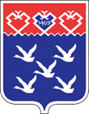 Чǎваш РеспубликиШупашкар хулин ПУҪЛĂХĔЙышĂну